Túrakód: G_Lig_Parke-2,9 /  Táv.: 2,9 km  Szintidő: 0:39 óra, (átlagseb.: 4,46 km/h  /  Frissítve: 2021-11-05Túranév: Szent-S-kör / Gyalog_Liget és Parkerdő-2,9 kmRésztávokhoz javasolt rész-szintidők (kerekített adatok, átlagsebességgel kalkulálva):Feldolgozták: Baráth László, Hernyik András, Valkai Árpád, 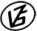 Tapasztalataidat, élményeidet őrömmel fogadjuk! 
(Fotó és videó anyagokat is várunk.)RésztávRésztávRész-szintidőRész-szintidőG_Lig_Parke-2,9_1-rtRajt-Cél (Dózsa-ház) - Liget és Parkerdő / 10:060:06G_Lig_Parke-2,9_2-rtLiget és Parkerdő / 1 - Liget és Parkerdő / 20:060:12G_Lig_Parke-2,9_3-rtLiget és Parkerdő / 2 - Liget és Parkerdő / 30:080:19G_Lig_Parke-2,9_4-rtLiget és Parkerdő / 3 - Liget és Parkerdő / 40:090:28G_Lig_Parke-2,9_5-rtLiget és Parkerdő / 4 - Liget és Parkerdő / 10:050:34G_Lig_Parke-2,9_6-rtLiget és Parkerdő / 1 - Rajt-Cél (Dózsa-ház)0:060:39